T.C. ARDAHAN ÜNİVERSİTESİBEDEN EĞİTİMİ VE SPOR YÜKSEKOKULU SPOR YÖNETİCİLİĞİ BÖLÜMÜ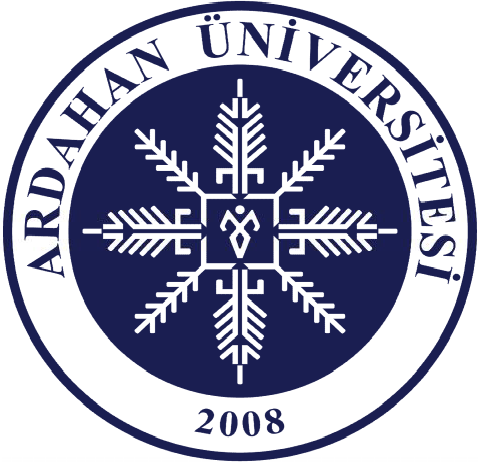 SPOR YÖNETİMİ UYGULAMASI DOSYASIUYGULAMA BELGELERİKuruma/İşyerine yazılan resmi evraklar;Uygulama Kabul Formuİşyeri Kabul FormuUygulama Değerlendirme ve Başarı RaporuUygulama Devam ÇizelgesiUygulama RaporlarıSpor Yönetimi Uygulama Yönergesi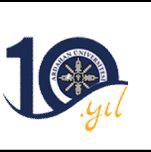 Not :Öğrenci uygulama Kabul Formunu ders başlangıç tarihinden en geç bir hafta önceden ilgili eğitim (okul) birimine teslim etmek zorundadır.Uygulama Kabul Formu iki (2) adet düzenlenecektir. Nüfus cüzdan fotokopisi eklenecektir.Uygulama Kabul Formu düzenlenmeyen öğrenci uygulama dersine başlayamaz ve uygulama kabul edilmez.İŞ YERİ KABUL FORMUT.C. ARDAHAN ÜNİVERSİTESİBEDEN EĞİTİMİ ve SPOR YÜKSEKOKULU MÜDÜRLÜĞÜ SPOR YÖNETİCİLİĞİ BÖLÜM BAŞKANLIĞINASayı	:	….. / …. / ……..Konu	: Spor Yönetimi Uygulaması BaşvurusuYüksekokulunuzun  Spor  Yöneticiliği  Bölümü   ……………………….  Sınıfı	numaralıöğrencilerinizden …………………..……………………..………..’in Spor Yönetimi Uygulaması  başvurusu incelenerek adı geçen öğrencinizin ders uygulamasını.…./.…./20.…. - .…./…../20….. tarihleri arasında iş yerimizde yapması uygun görülmüştür.Bilgilerinizi ve gereğini arz/rica ederim.(Yetkilinin Adı, Soyadı ve İmzası)İŞ YERİNİN ADRESİ    :Telefon Numarası	:Faks Numarası	:Uygulama konusu ile ilgili olarak iş yerimizde ilişki kurabileceğiniz kişiler:Not: İki örnek düzenlenecek bu formun bir örnek uygulama yerinde kalacak, bir örneği de öğrencimiz aracılığı ile Bölüm Başkanlığına gönderilecektir.UYGULAMA BAŞARI BELGESİ FORMU	T.C. ARDAHAN ÜNİVERSİTESİBEDEN EĞİTİMİ VE SPOR YÜKSEKOKULU MÜDÜRLÜĞÜ SPOR YÖNETİCİLİĞİ BÖLÜMÜÖĞRENCİ UYGULAMA DEĞERLENDİRME ve BAŞARI RAPORUÖğrenci tarafından doldurulacak kısım.Uygulama yapılan işyeri tarafından doldurulacak kısım.DEĞERLENDİRME KONULARI	A	B	C	D	EA:Pekiyi,  B:İyi,  C:Orta, D:Geçer, E:Başarısız	İlgili kutucuğu (X) ile işaretleyiniz.Not: Bu belgenin doldurulup, imzalandıktan sonra kapalı ve mühürlü bir zarf içinde öğrenci veya posta ile Bölüm Başkanlığımıza gönderilmesini rica eder, sağlamış olduğunuz imkanlar için teşekkür ederiz.Yukarıda adı ve soyadı bulunan öğrencinin yapılan değerlendirme sonucunda başarılı / başarısız olarak değerlendirilmiştir.Üye	Üye	Üye	Uygulama Komisyonu BaşkanıT.C.  ARDAHAN ÜNİVERSİTESİBEDEN EĞİTİMİ VE SPOR YÜKSEKOKULU MÜDÜRLÜĞÜ SPOR YÖNETİCİLİĞİ BÖLÜMÜUYGULAMA DEVAM ÇİZELGESİÖĞRENCİNİNADI SOYADI	: …………………………………………….BÖLÜMÜ	: …………………………………………….SINIFI  / NO	: …………………………………………….20..…./20..…. EĞİTİM-ÖĞRETİM YILI	…../…../20…... - .…./…../20	TARİHLERİ ARASIAçıklama: Y: Yok	Ö: Özür	+ : Var	T : TelafiUYGULAMA BİRİM SORUMLUSU	İŞ YERİ PERSONEL SORUMLUSUAdı Soyadı	:	Adı Soyadı  :Ünvanı	:	Ünvanı	:İmza	:	İmza	:GÜNLÜK DEĞERLENDİRME RAPORU.…/…../…….Birim Yetkilisi	ÖğrencininAdı ve Soyadı	Adı ve Soyadıİmzası	İmzasıT.C. ARDAHAN ÜNİVERSİTESİBeden Eğitimi ve Spor YüksekokuluKABUL FORMUÖĞRENCİNİNAdı ve Soyadı:Öğrenci Numarası:FotoğrafT.C. Kimlik Numarası:Telefon:……………………………………YAPACAĞI UYGULAMANINTürü:Süresi (İş Günü):Uygulama Başlama ve Bitiş Tarihi:/	/ 20-/	/20    Yukarıda belirtilen tarihler arasında uygulama derslerine katılacağım.- Uygulamanın başlangıç ve bitiş tarihlerinin değişmesi veya uygulamadan vazgeçmem halinde en az bir hafta önceden ilgili eğitim (okul) birimine bilgi vereceğimi, aksi halde ilgili yönetmelik, yönerge ve protokol gereği doğacak yükümlükleri kabul ettiğimi taahhüt ederim. /	/Öğrencinin İmzasıYukarıda kimliği verilen bölümümüz öğrencisinin belirtilen tarihler arasında uygulama yapması zorunludur. (Besyo Onay)    Yukarıda belirtilen tarihler arasında uygulama derslerine katılacağım.- Uygulamanın başlangıç ve bitiş tarihlerinin değişmesi veya uygulamadan vazgeçmem halinde en az bir hafta önceden ilgili eğitim (okul) birimine bilgi vereceğimi, aksi halde ilgili yönetmelik, yönerge ve protokol gereği doğacak yükümlükleri kabul ettiğimi taahhüt ederim. /	/Öğrencinin İmzasıYukarıda kimliği verilen bölümümüz öğrencisinin belirtilen tarihler arasında uygulama yapması zorunludur. (Besyo Onay)    Yukarıda belirtilen tarihler arasında uygulama derslerine katılacağım.- Uygulamanın başlangıç ve bitiş tarihlerinin değişmesi veya uygulamadan vazgeçmem halinde en az bir hafta önceden ilgili eğitim (okul) birimine bilgi vereceğimi, aksi halde ilgili yönetmelik, yönerge ve protokol gereği doğacak yükümlükleri kabul ettiğimi taahhüt ederim. /	/Öğrencinin İmzasıYukarıda kimliği verilen bölümümüz öğrencisinin belirtilen tarihler arasında uygulama yapması zorunludur. (Besyo Onay)    Yukarıda belirtilen tarihler arasında uygulama derslerine katılacağım.- Uygulamanın başlangıç ve bitiş tarihlerinin değişmesi veya uygulamadan vazgeçmem halinde en az bir hafta önceden ilgili eğitim (okul) birimine bilgi vereceğimi, aksi halde ilgili yönetmelik, yönerge ve protokol gereği doğacak yükümlükleri kabul ettiğimi taahhüt ederim. /	/Öğrencinin İmzasıYukarıda kimliği verilen bölümümüz öğrencisinin belirtilen tarihler arasında uygulama yapması zorunludur. (Besyo Onay)    Yukarıda belirtilen tarihler arasında uygulama derslerine katılacağım.- Uygulamanın başlangıç ve bitiş tarihlerinin değişmesi veya uygulamadan vazgeçmem halinde en az bir hafta önceden ilgili eğitim (okul) birimine bilgi vereceğimi, aksi halde ilgili yönetmelik, yönerge ve protokol gereği doğacak yükümlükleri kabul ettiğimi taahhüt ederim. /	/Öğrencinin İmzasıYukarıda kimliği verilen bölümümüz öğrencisinin belirtilen tarihler arasında uygulama yapması zorunludur. (Besyo Onay)    Yukarıda belirtilen tarihler arasında uygulama derslerine katılacağım.- Uygulamanın başlangıç ve bitiş tarihlerinin değişmesi veya uygulamadan vazgeçmem halinde en az bir hafta önceden ilgili eğitim (okul) birimine bilgi vereceğimi, aksi halde ilgili yönetmelik, yönerge ve protokol gereği doğacak yükümlükleri kabul ettiğimi taahhüt ederim. /	/Öğrencinin İmzasıYukarıda kimliği verilen bölümümüz öğrencisinin belirtilen tarihler arasında uygulama yapması zorunludur. (Besyo Onay)    Yukarıda belirtilen tarihler arasında uygulama derslerine katılacağım.- Uygulamanın başlangıç ve bitiş tarihlerinin değişmesi veya uygulamadan vazgeçmem halinde en az bir hafta önceden ilgili eğitim (okul) birimine bilgi vereceğimi, aksi halde ilgili yönetmelik, yönerge ve protokol gereği doğacak yükümlükleri kabul ettiğimi taahhüt ederim. /	/Öğrencinin İmzasıYukarıda kimliği verilen bölümümüz öğrencisinin belirtilen tarihler arasında uygulama yapması zorunludur. (Besyo Onay)İŞYERİNİNİşletme Adı (Ünvanı):Adresi:Tel Numarası:Fax Numarası:Firma İşyeri Sicil Numarası:Firmanın Vergi Numarası:Ticaret / Esnaf Odası Sicil No:E-Posta Adresi:Faaliyet Alanı (Sektör):Yukarıda adı soyadı ve T.C. kimlik numarası yazılı öğrencinin yukarıda belirtilen tarihlerde iş yerimizde uygulama yapması uygun görülmüştür.İŞVEREN veya YETKİLİSİNİNAdı Soyadı (Ünvanı) Mühür ve İmzaYukarıda adı soyadı ve T.C. kimlik numarası yazılı öğrencinin yukarıda belirtilen tarihlerde iş yerimizde uygulama yapması uygun görülmüştür.İŞVEREN veya YETKİLİSİNİNAdı Soyadı (Ünvanı) Mühür ve İmzaUYGUNDUR/	/Bölüm Uygulama Dersi Yetkilisi1.Adı Soyadı: …………………………..2.Adı Soyadı: …………………………..Ünvanıı: …………………………..Ünvanı: …………………………...Tel No: …………………………..Tel No: …………………………..ÖĞRENCİNİNTC Kimlik NoÖĞRENCİNİNAdı SoyadıÖĞRENCİNİNBölümüÖĞRENCİNİNSınıf / NumaraÖĞRENCİNİNUygulama TürüÖĞRENCİNİNÇalıştığı BirimBaşlama TarihiBitiş TarihiGün SayısıÖĞRENCİNİNÖĞRENCİNİNÖĞRENCİNİNÖĞRENCİNİNÖĞRENCİNİN1İşe Devamı2Konu ve alana ilişkin bilgisi3Çalışma hızı ve zamanı verimli kullanabilme4Sorumluluk duygusu ve çalışma grubu ile ilişkileri5Araç-gereç kullanımı6Uygulama alanı etkin ve verimli kullanımı7Ast – Üst ilişkisine uygun davranma8Genel Başarı Durumuİşyeri Uygulama Sorumlusunun Görüşüİşyeri Uygulama Sorumlusunun Görüşüİşyerinin Adresiİşyerinin AdresiONAYLAYANGöreviOnay İşyeri YetkilisiONAYLAYANAdı SoyadıOnay İşyeri YetkilisiONAYLAYANTarihOnay İşyeri YetkilisiONAYLAYANİmzaOnay İşyeri YetkilisiTARİHSABAHAKŞAMONAY123456789101112131415161718192021222324252627282930